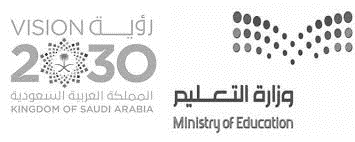 السؤال الأول :اختاري الإجابة الصحيحة:السؤال  الثاني:                                                      زاوجي بين الموضوع والنص الشرعي  المناسب : ( ٤  درجات)١-يسر و سماحة الشريعة الاسلامية.٢- يجب متابعة النبي صلى الله عليه وسلم.٣- يلزم مع التوكل العمل و فعل السبب.٤- آداب الصدقة.٥- استحقاق الله للعبادة لقدرته على النفع و الضر.      ب- حللي حديث أنس بن مالك رضي الله عنه : (من قال حين يخرج بيته). (٥درجات)                                                السؤال الثالث:ضعي المصطلح المناسب أمام المعني المناسب :( ٥ درجات).       مثلي للمسائل التالية (مثال واحد فقط) : (٥ درجات)السؤال الأول :اختاري الإجابة الصحيحة:السؤال  الثاني:                                                      أ-زاوجي بين الموضوع والنص الشرعي  المناسب : ( ٤  درجات)١-يسر و سماحة الشريعة الاسلامية.٢- يجب متابعة النبي صلى الله عليه وسلم.٣- يلزم مع التوكل العمل و فعل السبب.٤- آداب الصدقة.٥- استحقاق الله للعبادة لقدرته على النفع و الضر.      ب- حللي حديث أنس بن مالك رضي الله عنه : (من قال حين يخرج بيته). (٥درجات)                                                السؤال الثالث:أ-ضعي المصطلح المناسب أمام المعني المناسب :( ٥ درجات).       ب-مثلي للمسائل التالية (مثال واحد فقط) : (٥ درجات)بسم الله الرحمن الرحيمالمادةالدراسات الإسلاميةالصف الثاني متوسطالفصل الدراسيالأول -١٤٤٤الزمنساعتانالعبارة:١٢٣١-الاعتقاد الصحيح في النبي صلى الله عليه وسلم :هو أفضل الرسل التبرك بقبرهالاستغاثة به٢-أصل الغلو في الأولياء و الصالحين كان في قوم ….          موسى عليه السلامنوح عليه السلامعيسى عليه السلام٣-من حفظ القرآن للفوز بمكافأة مادية فقط .تسمى هذه الحالة:                                                                                                    إرادة الدنيا بعمل الاخرةالسمعةالإخلاص٤-عالم غيبي خلقهم الله من نور لا يعصون الله ما امرهم .يقصد بهم:الأنبياء الأولياء الملائكة٥-  الأضحية المشروعة تكون من بهيمة الانعام المحددة فمن ضحي  بفرس فقد خالف المتابعة في شرط:كيفية العبادةجنس العبادةمكان العبادة ٦-بين الله ضعف معبودات المشركين فضرب مثلا بقوله  :(لن يخلقوا ذباب )(كأنهم خشب مسندة)(كمثل الحمار يحمل أسفارا) ٧-من أسماء الله وصفاته القدوس ومعناه:الغالبالذي يضع الزمور في مواضعهاالمنزه عن كل نقص٨- (هو الذي بعث في الأميين رسولا منهم )معنى ما تحته خط:العرباليهودالنصاري٩- الدرس المستفاد من قوله تعالى : (وذروا البيع ): تحريم البيع مطلقاتحريم البيع يوم الجمعةتحريم البيع بعد النداء الثاني.١٠- قال تعالي : (ويذكروا اسم الله في أيام معلومات ). يقصد بها:يوم عاشوراعشر ذي الحجة وايام التشريقالعشر الاواخر من رمضان ١١- صحابي جليل -رضي الله عنه -قيل فيه:( اللهم علمه الكتاب و الحساب و قه العذاب) :معاوية بن ابي سفيانعثمان بن عفانأبو هريرة١٢-  شبه النبي صلى الله عليه وسلم (قرب الجنة و النار) :الاغتسال من النهرقرب شراك النعل الجسد الواحد١٣-  أصل شعب الإيمان و أعلاها : إماطة الاذي عن الطريقالحياء لا اله الا الله ١٤- من صلى العشاء  في جماعة……… اكملي الحديث:فهو في ذمة اللهفكأنما قام الليل كلهفكأنما قام نصف الليل١٥- الخوف الحقيقي هو الذي يدفع صاحبه إلى : العملالقنوطالاغترار برحمة الله  ١٦- من شروط زكاة عروض التجارة التي تجب فيها الزكاة أن تكون معدة:للسكنللبيعللإدخار١٧-نصاب الذهب في الزكاة الواجبة:٥٩٥ غرام٨٥ غرام٩٠٠ كجم١٨- مقدار زكاة الفطر الواجبة على المسلم (صاع) من قوت البلد ويعادل : ٣ كجم٥ كجم١٥ كجم١٩- من الثمار التي تجب فيها الزكاة:الرمانالموزالتمر٢٠-  الحكمة التي لأجلها فرض الصيام :صحة الأبدانتحقيق التقويالتأملالآية الكريمة الموضوع المناسب ١-قال تعالى : (من أحدث في أمرنا هذا ما ليس منه فهو رد)٢- قال تعالى : ( و تعز من تشاء و تذل من تشاء ).٣- قال صلى الله عليه وسلم : (تغدو خماصا وتروح بطانا).٤- قال تعالى : ( لن تنالوا البر حتى تنفقوا ما تحبون)٥-قال صلى الله عليه وسلم: (وما جعل عليكم في الدين من حرج)عرفي التوكل   ماهو دعاء الخروج من المنزل  ماهي ثمراته    ضعي عنوانا للحديث ——————الباد  الإخلاصتفثهمالزكاةجنةالمصطلحالمعنى حق واجب شرعا في أموال مخصوصة لطائفة مخصوصةوقاية وستر من المؤاخذة و العذاب.القادم إلى البيت الحرام.التصفية من الشوائب.وسخ أبدانهم.المسألة المثال١-طرق تحصيل العلم النافع.———…………………………٢-صفات المؤمنين.٣-الأموال الزكوية .٤-صفات الملائكة.٥- قرب الجنة و النار.المادةالدراسات الإسلاميةالصف الثاني متوسطالفصل الدراسيالأول -١٤٤٤الزمنساعتانالعبارة:١٢٣١-الاعتقاد الصحيح في النبي صلى الله عليه وسلم :هو أفضل الرسل و خاتمهمالتبرك بقبرهالاستغاثة به٢-أصل الغلو في الأولياء و الصالحين كان في قوم ….          موسى عليه السلامنوح عليه السلامعيسى عليه السلام٣-من حفظ القرآن للفوز بمكافأة مادية فقط .تسمى هذه الحالة:                                                                                                    إرادة الدنيا بعمل الاخرةالسمعةالإخلاص٤-عالم غيبي خلقهم الله من نور لا يعصون الله ما امرهم .يقصد بهم:الأنبياء الأولياء الملائكة٥-  الأضحية المشروعة تكون من بهيمة الانعام المحددة -فمن ضحى  بفرس فقد خالف المتابعة في شرط:كيفية العبادةجنس العبادةمكان العبادة ٦-بين الله ضعف معبودات المشركين فضرب مثلا بقوله  :(لن يخلقوا ذباب )(كأنهم خشب مسندة)(كمثل الحمار يحمل أسفارا )٧-من أسماء الله وصفاته القدوس ومعناه:الغالبالذي يضع الزمور في مواضعهاالمنزه عن كل نقص٨- (هو الذي بعث في الأميين رسولا منهم ) معنى ما تحته خط:العرباليهودالنصاري٩- الدرس المستفاد من قوله تعالى : (وذروا البيع ): تحريم البيع مطلقاتحريم البيع يوم الجمعةتحريم البيع بعد النداء الثاني.١٠- قال تعالي : (ويذكروا اسم الله في أيام معلومات ). يقصد بها:يوم عاشوراعشر ذي الحجة وايام التشريقالعشر الاواخر من رمضان ١١- صحابي جليل -رضي الله عنه -قيل فيه : (اللهم علمه الكتاب و الحساب و قه العذاب) :معاوية بن ابي سفيانعثمان بن عفانأبو هريرة١٢-  شبه النبي صلى الله عليه وسلم (قرب الجنة و النار) :الاغتسال من النهرقرب شراك النعل الجسد الواحد١٣-  أصل شعب الإيمان و أعلاها : إماطة الاذي عن الطريقالحياء لا اله الا الله ١٤- من صلى العشاء  في جماعة……… أكملي الحديث:فهو في ذمة اللهفكأنما قام الليل كلهفكأنما قام نصف الليل١٥- الخوف الحقيقي هو الذي صاحبه الي : العملالقنوطالاغترار برحمة الله  ١٦- من شرو زكاة عروض التجارة التي تجب فيها الزكاة أن تكون معدة:للسكنللبيعللإدخار١٧-نصاب الذهب في الزكاة الواجبة:٥٩٥ غرام٨٥ غرام٩٠٠ كجم١٨- مقدار زكاة الفطر الواجبة على المسلم (صاع) من قوت البلد ويعادل : ٣ كجم٥ كجم١٥ كجم١٩- من الثمار التي تجب فيها الزكاة:الرمانالموزالتمر٢٠-  الحكمة التي لأجلها فرض الصيام :صحة الأبدانتحقيق التقويالتأملالآية الكريمة الموضوع المناسب ١-قال تعالى : (من أحدث في أمرنا هذا ما ليس منه فهو رد)٢٢- قال تعالى : ( و تعز من تشاء و تذل من تشاء ).٥٣- قال صلى الله عليه وسلم : (تغدو خماصا وتروح بطانا).٣٤- قال تعالى : ( لن تنالوا البر حتى تنفقوا ما تحبون)٤٥-قال صلى الله عليه وسلم: (وما جعل عليكم في الدين من حرج)١عرفي التوكل   ماهو دعاء الخروج من المنزل  ماهي ثمراته    ضعي عنوانا للحديث هو الاعتماد على الله في الأمور الدينية و الدنيوية.بسم الله توكلت على الله و لا حول ولاقوة إلا بالله.١-كفيت ٢-وقيت ٣-تنحى عنه الشيطاننتائج التوكل على الله الباد  الإخلاصتفثهمالزكاةجنةالمصطلحالمعنى الزكاة حق واجب شرعا في أموال مخصوصة لائقة مخصوصةجنةوقاية وستر من المؤاخذة و العذاب.البادالقادم إلى البيت الحرام.الإخلاصالتصفية من الشوائب.تفثهموسخ أبدانهم.المسألة المثال١-طرق تحصيل العلم النافع.التعليم- القراءة- حلقات التحفيظ-المدرسة-الحسابات النافعة٢-صفات المؤمنين.يحافظون على صلاتهم-للزكاة فاعلون-عن اللغو معرضون٣-الأموال الزكوية .بهيمة الأنعام-الأثمان-عروض التجارة-الحبوب و الثمار٤-صفات الملائكة.الجمال-القوة-لا يعصون الله ما أمرهم٥- قرب الجنة و النار.دخلت امرأة النار في هرة-ودخل رجل الجنة في غضن شوك أزالهرقم السؤالالأولالثانيالثالثالمصحح المراجعالدرجة المستحقةالدرجة الكلية ٢٠1010